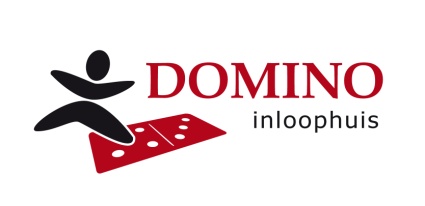 Binnen ons enthousiaste team is plaats voor:Gastvrouwen en -herenJe hebt een luisterend oor voor de mensen die Domino bezoeken, schept een gezellige sfeer en doet wat lichte huishoudelijke taken. We bieden je:persoonlijke begeleiding, themabijeenkomsten en een cursusflexibel rooster (je kunt je roosterwensen inleveren)leuke collega’s en interessante ontmoetingenWe verwachten:een open en gastvrije houding een christelijke levensovertuigingdat je 2 x per 4 weken een dagdeel beschikbaar bentinfo@inloophuisdomino.nl / www.inloophuisdomino.nlOosthaven 31C in Gouda / tel: 0182-515706